Dossier environnement numérique professionnel, communicationDossier Collaboration, interaction, formation, recherche d’information, veille pédagogique et scientifiqueCapture d’écran pour le blog 15 Evolution des collaboration et travail en réseau :Participation au Webinaire en tant que AnneR pour la mise à jour de ma pratique de formateur concernant le nouveau TOEIC de juin 2018 en France :Inscription en ligne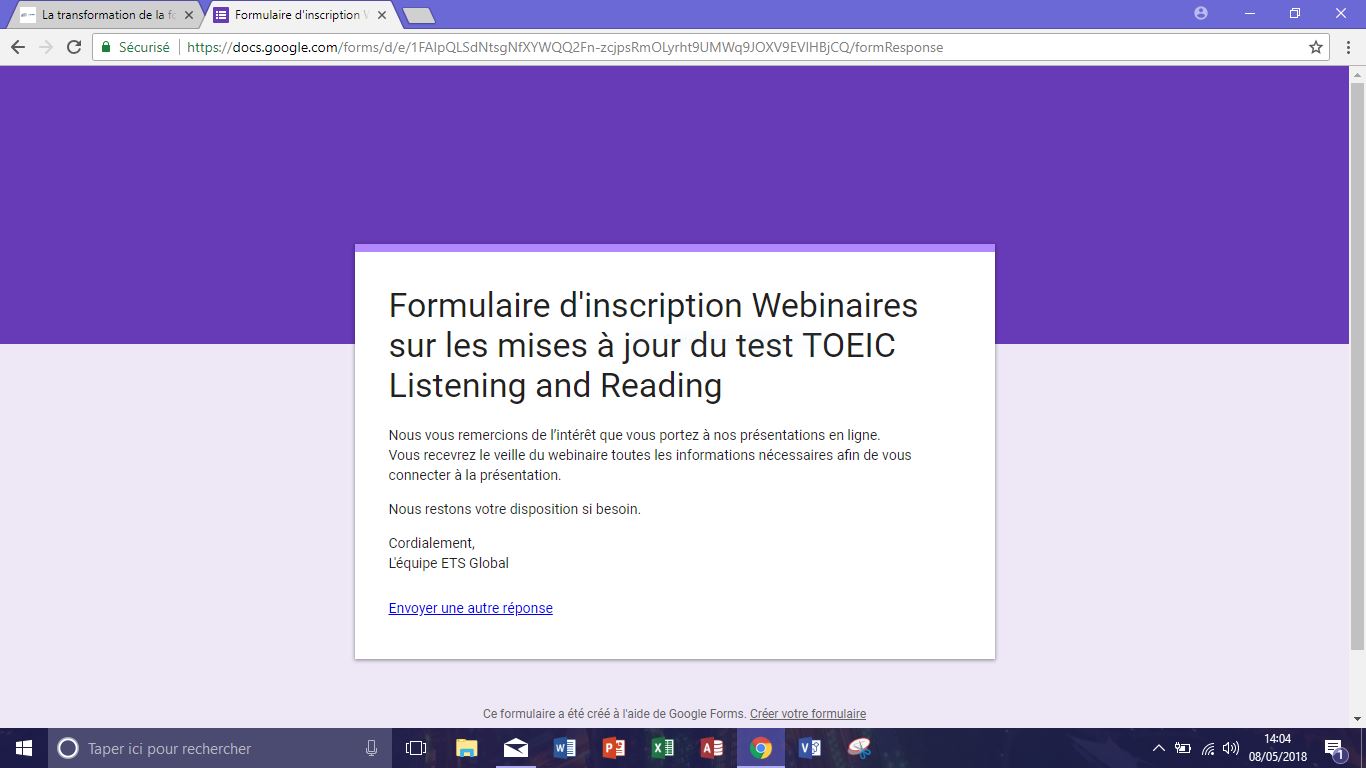 Exemple de questions dans la partie Reading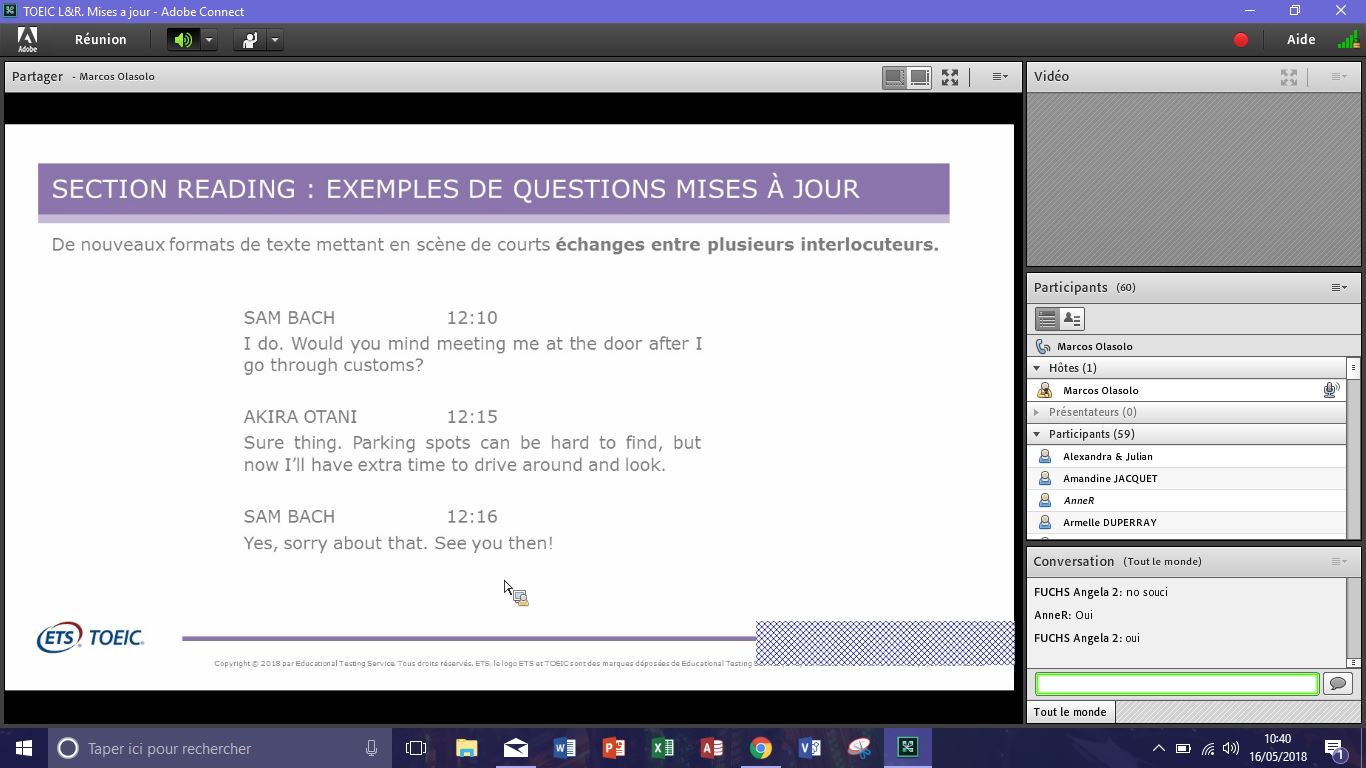 Pourquoi cette mise à jour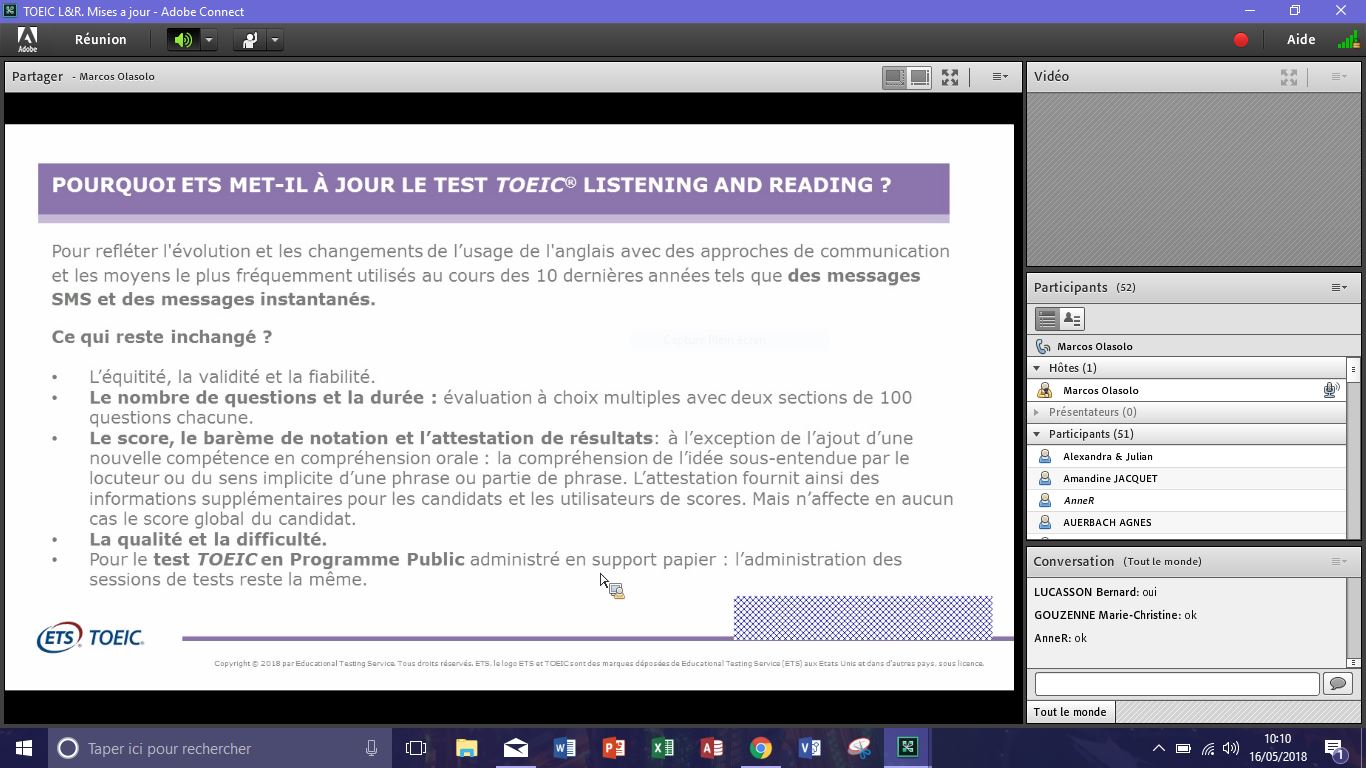 